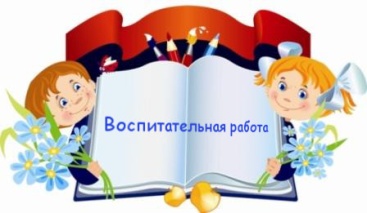 “Воспитывать – значит учить жить”А.С.МакаренкоСегодня в условиях социальной нестабильности, обострения национальных отношений, утраты духовных ценностей особенно значимой становится роль школы, как гаранта мира и общественной нравственности. В связи с этим время ставит нас перед необходимостью пересмотреть свои взгляды на воспитательный процесс в общеобразовательном учреждении. Сегодня в педагогике живут идеи ценности детства, сотрудничества, диалога, педагогической поддержки, самоопределения и самоактулизации личности, динамичности, толерантности. Следовательно, встает задача создания ребенку условий для свободного выбора форм, способов самореализации на основе освоения общечеловеческих ценностей. Необходимо, чтобы воспитательная среда была как можно более разнообразной, вариативной.	Концепция воспитательной системы МБОУ СОШ № 3 выстраивается с ориентацией на модель выпускника как гражданина-патриота, образованного человека, личность свободную, культурную, гуманную, способную к саморазвитию. Такой системный подход позволяет сделать педагогический процесс более целесообразным,  управляемым и  самое главное, эффективным. Воспитательная работа  строилась на основе Устава школы, концепции воспитательной системы школы,  плана работы школы, плана воспитательной работы.В 2013-2014 учебном году школа работала по единой методической теме «Системно-деятельностный подход к обучению как средство реализации ФГОС второго поколения. Духовно-нравственное развитие личности ребенка в современных условиях: воспитание гражданственности и патриотизма». Управление воспитательной системой школы обеспечивается на основе прогнозирования и  программирования. В школе успешно реализуются программы: «Одаренные дети»,  «Здоровье».Принцип построения воспитания - поэтапное решение личностью задач на  каждом возрастном уровне:Раскрытие личности (1-4 классы).Развитие личности (5-8 классы).Самореализация, саморегуляция (9-11 классы).Воспитательная деятельность в школе реализуется  в трех сферах: в процессе обучения;во внеурочной деятельности;во внешкольной деятельности. 	Материально-техническое оснащение воспитательного процесса школы включает: спортивный зал, актовый зал, оснащение актового зала (фортепиано), библиотека, спортивная площадка, мультимедийные проекторы, информационные стенды, интерактивное оборудование.Целью воспитательного процесса в 2013-2014 учебном году являлось создание условий для формирования человека – гражданина, нравственного,  присвоившего культуру общества и умеющего ориентироваться в современных социальных условиях, здорового, физически развитогоИсходя из цели воспитательного процесса,   сформулированы         задачи воспитательной  деятельности:поддерживание и укрепление школьных традиций, способствующих созданию общешкольного коллектива и укрепляющих его жизнь;разработка системы мероприятий, направленных на профилактику рискованного поведения учащихся;повышение психолого-педагогической компетентности субъектов образовательного процесса; освоение и использование в практической деятельности новых педагогических технологий и методик воспитательной работы;активизация органов самоуправления в школе; развитие самостоятельности учащихся в решении школьных вопросов;создание условий проявления и мотивации творческой активности воспитанников в различных сферах социально значимой деятельности; поддержка исследовательской и проектной деятельности;создание оптимальных условий для выявления, развития и реализации способностей одаренных детей; дальнейшее развитие и совершенствование системы дополнительного образования в школе;совершенствование работы по здоровьесбережению учащихся  и пропаганде здорового образа жизни;совершенствование работы по духовно-нравственному, патриотическому, гражданскому, экологическому воспитанию учащихся;координация деятельности и взаимодействие всех звеньев воспитательной системы: базового и дополнительного образования; школы и социума; школы и семьи;    совершенствование системы семейного воспитания, повышение ответственности родителей за воспитание детей, правовая и экономическая защита личности ребенка.Пути реализации воспитательных задач:Личностный подход к воспитанию.Организация эмоционально насыщенной жизнедеятельности учащихся.Приобщение к системе духовных и культурных ценностей своего народа и народов мира. Изучение и сохранение культурно-исторического наследия.Правовое воспитание ребенка и родителя, профилактическая работа по предотвращению правонарушений путем максимального привлечения детей к участию в жизни школы, класса, занятиям в кружках, секциях.Профилактическая работа по воспитанию здорового образа жизни и профилактика вредных привычек.Взаимодействие сфер образования, культуры и общественности в целях гражданско-патриотического и духовно-нравственного воспитания молодежи.Укрепление сотрудничества с организациями, представляющими родительскую, ветеранскую, ученическую общественность, ведомства социальной сферы, участвующие в воспитательном процессе.Для реализации поставленных задач были определены приоритетные направления, через которые и осуществлялась воспитательная работа:духовно-нравственное, нравственно-правовое  воспитание - основано на развитии у школьников нравственных и этических норм жизни, формировании правил поведения. Это изучение правовой культуры, это деятельность по созданию правового всеобуча учащихся и родителей, формирование в школьном коллективе детей и взрослых уважительного отношения к правам друг друга, формирование качеств, от которых зависит культура поведения, культура труда и общения, профилактика правонарушений, усвоение  понятий «права и обязанности», «настойчивость», «долг», «сдержанность», «управление собой», «порядочность»;гражданско-патриотическое воспитание - включает в себя воспитание осознания учащимися как нравственной ценности причастности к судьбе Отечества, его прошлому, настоящему и будущему, воспитание интереса к истории родного края и Отечества, расширение представлений о своём городе, его истории и культуре, о героях Великой Отечественной Войны, воспитание чуткости, доброты и милосердия. Это экскурсионная работа, работа с ветеранами;интеллектуально-познавательная деятельность - предполагает формирование у обучающихся эмоционально-положительного отношения к учёбе, знаниям, науке, людям интеллектуального труда. Это  формирование культуры знаний,   умения построения личностно-ориентированного содержания образования, стремления к самообразованию, а также создание имиджа и атмосферы познавательного комфорта школы;художественно-эстетическая деятельность, культурологическое воспитание - реализуется в процессе развития  творчества и самостоятельности, выявление творческих способностей, наклонностей учеников, вовлечение их в разнообразную творческую деятельность, приобщение к национальным традициям и обычаям, культуре поведения;спортивно-оздоровительная деятельность, формирование здорового образа жизни - строится в процессе создания условий для сохранения и укрепления здоровья учащихся, в их воспитании стремления к здоровому образу жизни;трудовое, экологическое воспитание - осуществляется посредством формирования экологического поведения, обеспечивающего сохранения на Земле природы и человека, их, взаимодействия, создаёт условия для трудовой деятельности;ученическое самоуправление - подразумевает подготовку молодых граждан к участию в управлении своей страной, начиная с управления своим ученическим коллективом, формирование в школе демократических отношений между педагогами и учащимися, защита прав школьников, активизацию участия школьников в организации повседневной жизни своего коллектива;работа с семьей, профилактика социального сиротства - включает в себя совершенствование коллективной и индивидуальной работы с родителями, формирование эффективной системы взаимодействия родителей и учителей для создания благоприятной среды для сплочения детей в единый дружный коллектив, создание в школе благоприятных условий для свободного развития духовно богатой личности;внеурочная деятельность – организация кружковой работы, спортивных секций, проектной деятельности;Социальный состав учащихся на начало 2013-2014 учебного года: - дети из многодетных семей – 20- дети – инвалиды – 4- дети одиноких матерей - 23 - неполных семей – 71- малообеспеченных семей – 127 - семей, находящихся в социально опасном положении – 8- семей, имеющих детей под опекой – 4- учащиеся, состоящие на внутришкольном педагогическом учете – 12- учащиеся, состоящие на учете ПДН  ОВД и КДНиЗП – 4.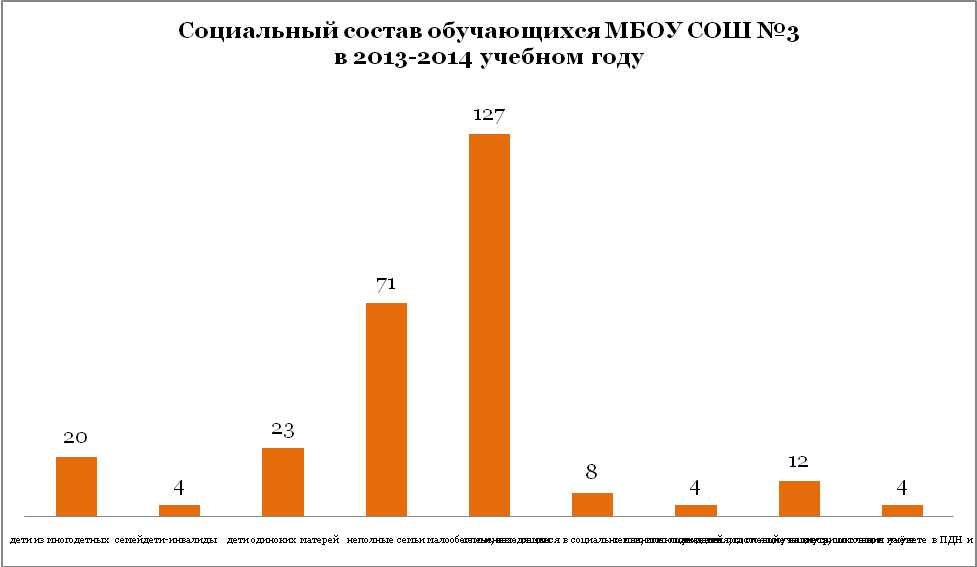 За годы своего существования школа приобрела свои традиции. В школе сформирован календарь традиционных творческих дел:Наша школа работает  42 года, в 2013-2014  учебном году находится на этапе стабильного функционирования.Этот этап характеризуется развитием общешкольного коллектива, формируется деятельность детей в сфере самоуправления, развиваются их инициатива и самодеятельность, рождаются новые традиции (конкурс патриотической песни,  организация праздников: «Посвящение в первоклассники», «Посвящение в пятиклассники»,   новогодний утренник и путешествие по станциям для учащихся начальной школы, фестиваль национальных культур, проведение общешкольных линеек, участие в акциях «Подари новогоднее настроение», «Доброе утро, ветеран»).Наша система воспитания- Гуманистическая   (для ребенка и во имя ребенка, ученик в школе должен чувствовать себя комфортно).- Открытая  для взрослых и детей, всех кто может быть интересен и полезен детям.- Демократическая      (мы создаем все условия для становления субъектной позиции ребенка и взрослого по отношению к процессу развития школы, стимулируем творческую, управленческую инициативу школьников).- Ориентирована на формирование свободного человека, способного к активной деятельности в соответствии со своими намерениями и позитивными желаниями при наличии большого выбора. Ищем новые возможности, чтобы проторить как можно больше  индивидуальных тропинок развития личности ребенка      (проектная деятельность, социальные акции,  профориентационная  работа, система дополнительного образования, различные формы коллективной, групповой, индивидуальной внеурочной деятельности).Система характеризуется полнотой общественной жизни.	В основу воспитательной системы положены следующие принципы:творчество - источник развития школы, постоянный дух эксперимента и новизны;сотворчество детей и взрослых – как единственный путь развития школы;максимальный учет интересов и потребностей детей во всех сферах деятельности;расширение воспитательного пространства в интересах создания социально позитивной среды жизнедеятельности школьников.В конце 2013-2014 года было проведено выборочное диагностического тестирование уровня воспитанности (28 человек 5-6 классов). Этот возраст выбран не случайно. Подростки младшего школьного возраста уже могут анализировать собственное поведение, но при этом еще не умеют быть намеренно социально желательными, в 2015-2016 году основная общая школа переходит на ФГОС второго поколения. При проведении диагностических процедур предлагалось  выделить четыре уровня (высокий, хороший, средний, низкий). В качестве критерия воспитанности личности школьника рассматриваются следующие показатели:Низкий уровень: слабое, неустойчивое положительное поведение, которое регулируется в основном требованиями взрослых и другими внешними стимулами и побудителями. Самоорганизация и саморегуляция ситуативна. Выявлен  у  3% учащихся.Средний уровень воспитанности характеризуется самостоятельностью, проявлениями саморегуляции и самоорганизации, общественная позиция отсутствует. Выявлен у 27 % учащихся.Хороший уровень воспитанности характеризуется  устойчивым стремлением к самоорганизации,  активной общественной позицией, однако, еще недостаточно сформированной гражданской позицией, положительная самостоятельность в деятельности и поведении, общественная позиция ситуативна.  Выявлен у 43 % учащихсяВысокий уровень воспитанности 27% учащихся.      Результаты тестирования говорят о необходимости мониторинга уровня воспитанности для отслеживания динамики работы по формированию духовно-нравственных и нравственно-правовых качеств личности.В связи с переходом всех общеобразовательных учреждений РФ на новый федеральный государственный образовательный стандарт основного общего образования (5-9 классы) в 2015/16 учебном году. Необходимо проанализировать состояние воспитательной работы на соответствие подходов к формированию нового содержания воспитания и социализации обучающихся, современных требований к личностным результатам в условиях реализации системно-деятельностной парадигмы образования.Ключевые требования ФГОС:формирование российской гражданской идентичности обучающихся;овладение духовными ценностями и культурой многонационального народа России;духовно-нравственное развитие, воспитание обучающихся и сохранение их здоровья;создание условий социальной ситуации развития обучающихся, обеспечивающей их социальную самоидентификацию посредством личностно значимой деятельности.Для анализа мы выбрали традиционные мероприятия различной направленности. 2 – формирует 1 – частично формирует 0 – не формируетНаиболее удачным для формирования компетенций оказался Фестиваль национальных культурВ проведенных мероприятиях менее всего формировались категории: Знание, ЗОЖ, Экология, КультураВ анализе представлены усредненные показатели (не личностные)Проблемное поле: Отсутствие взаимодействия по планированию мероприятий ШМОФормальный подход к проведению мероприятий некоторой категорией учителейОтсутствие анализа проведенного мероприятияОтсутствие единых критериев оценки воспитательной деятельности школыВозможные пути преодоления недостатков 2014-2015 учебном году:Создать рабочую группу для  разработки общих критериев оценки воспитательной деятельности – мониторинг воспитанности и социализации – критерии качества (ШМО классных руководителей, администрация) Разработать алгоритм анализа проведенного мероприятия (МС школы)Раз в четверть проводить совместные заседания руководителей ШМО для планирования общих мероприятий (МС школы)Внести изменения в критерии стимулирования учителей для активизации работы западающих направлений (экология, мировая культура, ЗОЖ, знания)Провести обучающие семинары по изучению требований ФГОС по формированию личностных достижений в урочной и внеурочной деятельности (руководители ШМО)1.Духовно-нравственное, нравственно-правовое воспитаниеЦель: помочь учащимся осознать нравственные нормы и правила поведения. Задачи:Гармоничное духовное развитие личности, привитие ей основополагающих принципов нравственности: доброты, честности, желания заботиться о ближнем, укрепления семейных уз, любви к детям, уважения к старшим.Усвоение моральных и нравственных принципов, выработанных человечеством на протяжении своей истории, сохранение исторической преемственности поколений; воспитание патриотов России.Сохранение и приумножение нравственных, культурных и научных ценностей общества; развитие национальной культуры; воспитание граждан демократического государства, уважающих права и свободы личности; объединение усилий семьи и школы в воспитании детей.В целях формирования единого школьного  пространства и школьной идентичности в школе проводятся традиционные мероприятия:День знанийДень учителяДень ЗдоровьяНовогодний праздникДень защитника ОтечестваПраздник весны - 8 Марта9 Мая – День ПобедыПоследний звонокУже стали традицией праздники «Посвящение в первоклассники», «Посвящение в пятиклассники», которые проводят пятиклассники и шестиклассники.Активно прошла неделя толерантности. Учащиеся участвовали в акции «Белая ленточка», провели акцию «Забор толерантности». В классах прошли классные часы «Все мы разные», «Единство разных», «Уроки дружбы». Старшеклассники провели классные часы в младших классах. Начальная школа провела Фестиваль национальных культур при подготовке которого активное участие приняли родители учеников. Праздник получился масштабным и ярким.В течение года классные руководители проводят классные часы по данному направлению, также духовно-нравственная составляющая красной нитью проходит почти в каждом мероприятии.Библиотекарем школы Мотуз Ю.А. регулярно оформлялась выставка книг, проводились библиотечные уроки по данному направлению. Учащиеся школы активно участвуют и занимают призовые места (Бойцева Надежда, 11а класс, Быкова Элина, 10а класс, Грибанова Анна, 8а класс) в городских и областных конкурсах «Вечное слово», «Звезды Балтики», «Надежда», др.Согласно концепции духовно-нравственного развития и воспитания личности гражданина России  федеральных государственных образовательных стандартов  «Важнейшей целью современного отечественного образования и одной из приоритетных задач общества и государства является воспитание, социально-педагогическая поддержка становления и развития высоконравственного, ответственного, творческого, инициативного, компетентного гражданина России».	Для достижения поставленной цели в нашей школе введены успешно преподаются новые предметы и курсы: «Истоки», «Основы религиозных культур и светской этики», «Живое слово», проводятся педагогические советы и семинары по духовно-нравственному воспитанию детей и подростков. В целях духовно-нравственного воспитания учащихся в течение учебного года были проведены классные часы, способствующие гармоничному духовному развитию личности, усвоению лучших моральных и нравственных принципов, сохранению преемственности поколений. Ежегодно в канун Дня пожилого человека в школе проходят мероприятия, формирующие  уважительное отношение к старости, желание помочь, показывающих важность семейных ценностей, традиций поколений, мудрости пожилых людей. Это классные часы, семейные праздники – посиделки, посвященные дню пожилого человека с приглашением ветеранов, бабушек, дедушек, конкурс рисунков, фоторабот «Дорогие мои старики», литературная гостиная «Я помню…». В продолжение  года  ребята из старших классов побывали на мероприятиях в городской библиотеке  на вечере поэзии, на встрече с  участниками штурма Кенигсберга, на презентации сборника стихов поэтов г. Светлого, на встрече с ветеранами ВОВ.Много усилий прилагают в формировании нравственности у учащихся классные руководители 3 «А» класса Махниборода О.Ю., 4 «А» класса Бенко С.И., 6 «А» класса Поротикова Г.И., 8 «А» класса Гордеева О.Н., 5 «А» класса Молоденкова А.И. Традиционно в школе проводятся творческие конкурсы. В этом учебном году проведены конкурсы:«Елочная игрушка своими руками»Конкурс инсценированной военной песни (второй год)«Мисс весна»Конкурс чтецов В конкурсах активно принимают участие учащиеся начальной школы. Отмечается низкая активность учащихся 8-11 классов в творческих конкурсах. Особое внимание необходимо уделить литературным конкурсам.  Уровень заинтересованности учащихся в таких мероприятиях  средний, что позволяет судить о недостаточной работе учителей по привлечению обучающихся к участию в конкурсах.Одним из направлений нравственно-правового воспитания  является профилактика правонарушений, формирование законопослушного поведения.Самое «популярное» время совершения преступлений с 20 часов вечера до 02 часов, следовательно, не осуществляется должный контроль со стороны родителей. В целях  недопущения нахождения несовершеннолетних на улицах города согласно внесенным изменениями и дополнениями в Закон Калининградской области «О защите прав и законных интересов ребенка в Калининградской области» в МБОУ СОШ №3 родители были ознакомлены с данным Законом на родительских собраниях под роспись.В 2013-2014 учебном году произошел рост учащихся, состоящих на учете. Анализ причин, способствующих совершению правонарушений, показал, что родители недобросовестно выполняют свои обязанности по воспитанию детей. Правонарушения и преступления были совершены в ночное время, во время каникул. В связи с ростом правонарушений необходимо поставить работу по профилактике правонарушений на контроль.В 2013-2014 учебном году проведено  19 рейдов в семьи, состоящие на профилактических учетах. Рейды в асоциальные семьи проводятся с целью обследования жилищно-бытовых условий проживания школьников, проверки соблюдения режима для школьников, для предупреждения  правонарушений, профилактики пропусков уроков. Для обеспечения воспитательно-профилактической работы составляется график рейдов в семьи учащихся, составляются акты обследования семей, ведётся табель успеваемости и посещаемости занятий подростками, социальный паспорт класса.Классные руководители в течение года ведут следующую работу: Документацию:  личные карты учащихся, табели успеваемости и посещаемости занятий, тетрадь учёта профилактических бесед, журнал регистрации докладных, картотеку по социуму школы, акты обследования семей. Осуществляется контроль за проблемными детьми и асоциальными семьями;Выявляет и ставит на учёт асоциальные семьи;Оформляет документы для адресной помощи детям и родителям, находящимся в социально опасном положении;Подготавливает списки летней занятости несовершеннолетних, состоящих на различных видах учёта;Проводит работу с родителями по занятости детей в летний период времени (беседы, расписки  с родителей об ответственности за детей). В целях выявления обучающихся, потребляющих наркотические средства и психотропные вещества без назначения врача или совершающих иные правонарушения, связанные с незаконным оборотом наркотиков в МБОУ СОШ №3 организована  деятельность по следующим направлениям:Для учителей школы проведен семинар по профилактике зависимостей, где психолог познакомила учителей с видами аддикций,  с косвенными признаками употребления наркотиков и наркотической зависимости, интоксикации ПАВ, с составлением алгоритма действий, которые следует принимать педагогу в случае возникновения подозрений, что подросток употребляет ПАВ.По данной тематике проведены родительские собрания. Психологом подготовлены памятки родителям о том, как узнать, что ребенок начал употреблять ПАВ и советы о том, что делать в сложившейся ситуации. Проведено анкетирование по выяснению отношения к употреблению наркотиков (для выявления «первичной наркотизации») для составления списка группы риска.Ежедневно ведется наблюдение учителями, медицинским работником в школе, для выявления учащихся находящихся в  подозрительном физическом, поведенческом и эмоциональном состоянии.В Целях соблюдения требований ст. 14 Закона № 120 о разработке и реализации программ и методик, направленных на формирование законопослушного поведения несовершеннолетних, пропаганду здорового образа жизни, предупреждение и пресечение правонарушений, связанных с незаконным оборотом наркотиков в МБОУ СОШ №3 проводится следующая работа:Беседы «Здоровые дети в здоровой семье»Круглый стол на тему «Я выбираю спорт как альтернативу пагубным привычкам». Проведение классных часов с использованием отдельных методических разработок занятий по программе рискованного поведения детей и подростков «Ладья». Содержание программы структурировано вокруг категорий экзистенциально-нравственного плана: счастье, я и моя жизнь, мир души, общение и дружба, ты не один, мужчина и женщина, любовь, семья, род культура, здоровье, ВИЧ/СПИД, толерантность, зависимость от ПАВ, кризис и выход, жизнь и смерть, добро и зло, ценности, цели и смысл, свобода, выбор. Каждая из них прорабатывается в рамках отдельного занятия (или нескольких занятий), причем любое занятие является законченным по форме, что допускает возможность изменения их предложенной последовательности – проведено 7 тематических классных часов (охвачено 145 учащихся).Проведение внеклассных занятий по программе первичной профилактики злоупотребления ПАВ с целью гармонизации личности подростка на основе развития его эмоционально-волевой сферы и формирования навыков безопасного поведения в ситуациях, связанных с риском приобщения к психоактивным веществам – 7 занятий.Использование в работе с учащимися упражнений, направленных на формирование и осознание ресурсов личности (представлении о себе – Я-концепция, самоуважение, самоэффективность; когнитивные процессы – понимание, осмысление происходящего; ответственность за собственную жизнь; умение принимать окружающих и сопереживать им; коммуникативная и социальная компетентность; восприятие и оказание социальной поддержки). Развитие этих навыков помогает подростку научиться преодолевать стрессы, жить полной жизнью без использования наркотиков и других психоактивных веществ.«Школа полиции». Приглашение сотрудников полиции для бесед с подростками.«Мой выбор – здоровый образ жизни».Физкультминутки на уроке.Дни здоровья. День профилактики («Скажи НЕТ! наркотикам»; «Молодежь за здоровый образ жизни!».Конкурсы рисунков, плакатов, тематических стенгазет.Конкурс “Мы за здоровый образ жизни”.С целью организации эффективной профилактической работы по вопросам предотвращения распространения наркомании и других асоциальных явлений в детско-подростковой и молодежной среде  организована работа лектория для родителей из асоциальных семей.  Основной целью, которой является организация квалифицированной, соответствующей психофизиологическим особенностям развития детей и подростков просветительской и культурно-массовой работы в области профилактики социально-обусловленных зависимостей среди детского населения, работа с педагогической и родительской общественностью по вопросам предотвращения распространения наркомании и других асоциальных явлений в детско-подростковой и молодежной среде.     	С целью профилактики безнадзорности и правонарушений среди несовершеннолетних, формирования здорового образа жизни учащиеся школы участвуют в общественно – полезных делах города, школы, класса.    Обеспечивается трудовая занятость детей в течение учебного года, в том числе занятость в кружках дополнительного образования во внеурочное время.       	Обеспечено создание условий, содействующих сохранению и укреплению физического и психического здоровья обучающихся средствами физической культуры. В школе работают спортивные секции, учащиеся принимают участие в областных, муниципальных и школьных соревнованиях.   Для выявления несовершеннолетних, находящихся в социально опасном положении, а также не посещающих или систематически пропускающих по неуважительным причинам занятия ведется следующая работа:Составлен банк данных:личные карты учащихся;социальные паспорта классов;обновлена вся документация:списки детей сирот;список семей учащихся, находящихся в социально-опасном положении;список семей учащихся, находящихся в трудной жизненной ситуации;список детей из семей, находящихся в социально-опасном положении;список детей из малообеспеченных семей;списки многодетных, неполных, «замещающих» семей;списки учащихся, состоящих на всех видах учета (внутришкольном, КДН и ЗП, ПДН ОВД по СГО).списки внеурочной занятости детей;планы индивидуально-профилактической работы.Ведется контроль за посещаемостью и успеваемостью учащихся школы и учащихся, находящихся в социально-опасном положении. Ежедневно классные руководители отслеживают посещение уроков учащимися, если ребенок отсутствует, то ставятся в известность родители и администрация. В 2013-14 учебном году в школе был 1 несовершеннолетний, не посещающий образовательное учреждение по неуважительным причинам. Были приняты меры по возвращению несовершеннолетнего в образовательное учреждение: рейды в семью;  профилактические, индивидуальные беседы по поводу посещаемости занятий; направлены сообщения в КДН и ЗП, ПДН. С разрешения КДНиЗП, отдела образования учащийся был отчислен из школы и трудоустроен. Для работы по предупреждению правонарушений и преступлений, укреплению дисциплины среди учащихся в школе работает Совет по профилактике асоциальных явлений. Совет  изучает и анализирует состояние правонарушений среди учащихся, ведет воспитательную и профилактическую работу, направленную на их предупреждение; рассматривает персональные дела учащихся – нарушителей порядка; осуществляет контроль за поведением подростков, состоящих на различных видах учета; выявляет находящихся в социально-опасном положении учащихся и родителей, не выполняющих своих обязанностей по воспитанию детей; вовлекает подростков, склонных к правонарушениям, в секции и кружки. Совет школы работал по плану. За 2013-2014 год было проведено 9 школьных Советов по профилактике. На Совет были приглашено 41 учащийся с родителями. Причиной постановки на учет являются частые пропуски уроков без уважительной причины, нарушение дисциплины на уроках.  В рамках профилактической работы с учащимися, состоящими на внутришкольном учете, используются различные виды деятельности:вовлечение учащихся, состоящих на прочих учетах во внеурочную деятельность, спортивные секции, обращение за содействием к молодежной организацией г. Светлого;составление плана индивидуальной работы с подростками и их родителями, контроль за исполнением текущих мероприятий;обращение за помощью в контроле за посещаемостью, поведением, внеурочной деятельностью подростков и их родителей в КДН, ПДН и ОСПН; проведение  мероприятий с приглашением представителей исполнительной и законодательной власти, проведение «круглых столов», диспутов;использование проектной деятельности, молодежной инициативы, направленной на формирование гражданской ответственности;пропаганда здорового образа жизниИнформация 
о летней занятости учащихся, состоящих на учете 
в КДНиЗП и ПДН, ОСПН, внутришкольном учетеВ результате проводимой в течение года работы на 4 учащихся, состоящих на учете в КДНиЗП, ПДН были направлены ходатайства о снятии с учета, в связи с положительной динамикой.В течение года не только добросовестно выполняли обязанности классного руководителя, но и активно взаимодействовали с администрацией школы по профилактике правонарушений, работе с «трудными детьми», семьями, находящиеся в социально-опасном положении классные руководители: Шуркова Е.Л., Нетесова Н.А., Говорун О.Ю., Кузьмина Л.С., Дедюхина В.В.,  Шагрова А.А.Проблемное поле:1. Недостаточное внимание классных руководителей, учителей к вовлечению учащихся в различные конкурсы. Нежелание самим педагогам участвовать в конкурсах. 2. Отсутствие анализа проведенных мероприятий, недостаточный обмен опытом с коллегами.3. Снижается ответственность родителей за воспитание детей.4. Формальное отношение к выполнению должностных обязанностей некоторых классных руководителей. Возможные пути преодоления недостатков:1. Классным руководителям совершенствовать методы стимулирования успешности в преодолении трудностей учащимися; уделять больше внимания в общеобразовательных классах различным интеллектуальным турнирам, занимательным предметным материалам, которые помогли бы заинтересовать учащихся.2. Классным руководителям активизировать творческую деятельность учащихся, привлекать к работе родителей.3. Администрации своевременно направлять, отслеживать, стимулировать работу классных руководителей по участию в конкурсах по духовно-нравственному и нравственно-правовому воспитанию учащихся.  4.  Контроль за выполнение функциональных обязанностей классных руководителей со стороны администрации школы.2. Гражданско-патриотическое воспитаниеЦелью данного направления ВР является формирование гражданско-патриотического сознания, развитие чувства сопричастности к судьбе Отечества, сохранение и развитие чувства гордости за свою страну.Для реализации цели были поставлены следующие задачи:воспитание гражданской зрелости, привития любви к своей Родине, устойчивого желания способствовать ее процветанию;формирование гражданско-правовой культуры учащихся на основе принципов демократии; воспитание чувства гордости и любви к своей Родине; привитие уважения к Государственному гербу и Государственному флагу, к героическому прошлому, к культуре своего народа, любви к родному языку; привитие чувства гордости за героическое прошлое своего народа; воспитание в духе национального взаимодействия разных наций и народов; воспитание уважительного отношения к национальной духовной культуре своего народа, его языку, истории, обычаям, традициям, чувства солидарности и единства народов, населяющих нашу страну; воспитание уважения к заслугам перед Родиной старшего поколения.Традиционными в школе стали мероприятия, посвященные Дню защитника Отечества и Дню победы: «Доброе утро, Ветеран!»; Вахта Памяти; циклы лекций и бесед о Великой Отечественной войне; спортивные соревнования «Вперед, мальчишки» (1-9 кл.), городские и областные соревнования допризывной молодежи; походы по местам Боевой славы; уроки Мужества.В течение года проведены классные часы, направленных на формирование устойчивой нравственной позиции учащихся, встречи с ветеранами ВОВ, Афганистана, тематические мероприятия патриотической и нравственной направленности.В феврале  традиционно проходила декада героико-патриотической работы.План мероприятий, посвященных Дню Защитника Отечествав МБОУ СОШ № 3 на 2013-2014 год В мае 2014 г. организована декада, посвященная 68-летию Великой Победы, в рамках которой учащиеся приняли участие в городском этапе Всероссийской акции «Георгиевская ленточка – 2014». 9 мая в день 69-летия Победы все учащиеся 1-11 классов и педагоги школы участвовали в шествии и митинге. В целях привлечения учащихся к социально-значимой деятельности организована акция «Доброе утро, Ветеран», в ходе которой оказывается помощь в решении хозяйственных вопросов ветеранам Великой Отечественной войны. За классными коллективами 5-11 классов были закреплены ветераны ВОВ, труженики тыла, блокадники, узники лагерей. Ребята поздравляли ветеранов с праздниками, оказывали посильную помощь. Накануне Дня защитника Отечества и Дня Победы для ветеранов был организован концерт и чаепитие. В соответствии с календарем Дней воинской славы проводились мероприятия, посвященные  памятным датам. В 2013-2014 году продолжил работу кружок «Клио». Учащиеся с учителем Михайлык Т.В. изучали историю родного края, посетили музеи г. Калининграда, Балтийска, совершили экскурсии по местам боевой славы.Установлено тесное сотрудничество с городским музеем, на базе которого систематически проводились экскурсии для ребят 1-8 кл. Библиотекарем школы Мотуз Ю.А. регулярно обновлялась выставка книг о войне, проводились мероприятия, беседы, конкурсы.В течение года проводились общешкольные линейки,  на которых чествовали лучших спортсменов, победителей олимпиад, конкурсов, торжественно вручали памятные знаки «За отличную учебу».Наибольшее внимание гражданско-патриотическому воспитанию уделяют Нетесова Н.А., Гордеева О.Н., Молоденкова А.И.. Успешно решается проблема воспитания любви к своей малой родине учителями начальных классов, особенно Бенко С.И., Яковлевой Г.Ф., Махниборода О.Ю., Савенкова Т.А., Малкова М.А. Вся запланированная работа по данному направлению выполнена. Тем не менее, в новом учебном году, работа по патриотическому воспитанию должна быть продолжена. 
Положительные результаты:Гражданско-патриотическому воспитанию уделяется все больше внимания.Вовлечение родителей в проведение совместных мероприятий по данному направлениюУчащиеся школы принимают участие во всех городских, районных мероприятиях данного направления.Проблемное поле:1. Отсутствие  школьного музейного уголка.2. Нет оформленных творческих отчетов о проделанной работе с ветеранами учащимися 5-11 классов. Возможные пути устранения недостатков:Активизация поисковой работы с привлечением учителей-историков, родителей через внедрение новых форм (операция «Чердак», «В бабушкином сундучке» и др.)Поставить на контроль деятельность классов в творческих конкурсах и оформление творческих отчетов.3. Интеллектуально-познавательная деятельностьЦель: создание условий и содействие в интеллектуальном развитии обучающихся.Задачи:Способствовать познавательной активности школьников.Развитие коммуникативных навыков при взаимодействии с другими людьми.Приобретение опыта создания продукта, значимого для других.В 2013-2014 учебном году почти по всем учебным дисциплинам велась кружковая работа. Это позволило учителям нетрадиционными методами привлечь учащихся к изучению предмета. Во внеурочной работе классные руководители активно используют различные формы проведения мероприятий. В рамках методических недель учителя проводили внеклассные мероприятия, способствующие развитию интереса к предметам:«Конкурс «Космос человечеству», «В.Терешкова – первая в мире женщина космонавт»,  Диспут «Права и обязанности» 10-11 классы, классный час «Конституция и я» 5-6 классы – учитель истории Ясюкевич А.А.. «Мое хобби» - учитель ин. Языка Суслова Л.А., др.Экскурсии в Центр атомной энергетики начальная школа, экскурсия в музей литовского поэта К. Донелайтиса, учителя русского языка и литературы Молоденкова А.И. и Шагрова А.А.Конкурс стихов и сочинений в рамках недели гуманитарного цикла. Победители школьного тура защищали честь школы на городском конкурсе. Участие в конкурсах, олимпиадах, проводимых на школьном, муниципальном, региональном уровне (информация предоставляется отдельно).Старшеклассники с удовольствием участвуют в интеллектуальные турнирах «Что? Где? Когда?», «Брейн-ринг». В этом учебном году прошел школьный этап интеллектуальных игр.Учитель начальных классов Савенкова Т.А. со своими первоклассниками реализовала проект «Моя первая книга», результаты которого учащиеся представили перед 1б и 2б классом. Библиотекарь школы Мотуз Ю.А. реализовала проект для учащихся 4 класса «Герои города Светлый»В рамках методического месячника по воспитательной работе были проведены классные часы и внеклассные мероприятия, посвященные Олимпиаде в Сочи.Положительные результаты:Развитие устойчивого интереса к познавательной деятельности.Приобретение необходимого опыта через деятельность.Самореализация учащихся в интересной деятельности, повышение самооценки, приобретение навыков коммуникации.Проблемное поле:Отсутствие в школе научных обществ, исследовательских лабораторий.Низкая мотивация учителей предметников вести предметные кружки, внеурочную деятельностьВозможные пути устранения недостатков:Администрации школы стимулировать учителей для ведения кружковой работы, проведения внеклассных мероприятий.4. Спортивно-оздоровительное. 
Формирование здорового образа жизниЦель: создание наиболее благоприятных условий для сохранения и укрепления здоровья учащихся, формирования у школьников отношения к здоровому образу жизни как к одному из главных путей в достижении успеха. Основные направления деятельности: профилактика и оздоровление – физкультурная разминка во время учебного процесса для активации работы головного мозга и релаксации органов зрения, обучение навыкам самоконтроля и самодиагностики, горячее питание, физкультурно-оздоровительная работа;образовательный процесс – использование здоровьесберегающих образовательных технологий, рациональное расписание;информационно-консультативная работа – лекции школьной медсестры, классные часы, родительские собрания, внеклассные мероприятия, направленные на пропаганду здорового образа жизни: походы, спортивные соревнования, работа спортивных секций. В начале 2012-2013 учебного года принята программа «Здоровье» на 2012-2015 учебный год. (Предоставляется отдельный отчет)В течение 2013-2014 учебного года в школе работали спортивные кружки и секции «Волейбол», «Легкая атлетика», «Бадминтон», ОФП для 1-3 классов. Школьники приняли участие во всех районных соревнованиях. Учителем физической культуры Лобковым В.Г. систематически проводились спортивные соревнования согласно утвержденному плану. Традиционно проводятся Дни здоровья - в сентябре и День защиты детей от чрезвычайных ситуаций – весной. Медицинской сестрой школы Гречной С.В. организованы и проведены профилактические беседы («Профилактика Гриппа и ОРЗ», «Вирусные заболевания», «Профилактика алкоголизма и табакокурения» и др.) Проведена неделя профилактики туберкулеза.К всемирному Дню Здоровья были проведены мероприятия:Конкурс  плакатов, листовок «Здоровье - это жизнь!»Рейд «Внешний вид, сменная обувь»Спортивные соревнования «Веселые старты»Диспут «Молодость-Здоровье-Жизнь»Обзор литературы у книжной выставки «Будь здоров»Показ видео роликов ЗОЖ в актовом зале школыОформление информационных досок, стендов в школеКлассный  час «Что мы знаем о своем здоровье»Родительские собрания «Что мы знаем о здоровье детей» В течение 2013-14 учебного года постоянно обновлялся стенд по профилактике вредных привычек. Проходили конкурсы рисунков и плакатов «Нет курению!», «Мы против СПИДа», «Здоровые легкие». Среди 5-х классов города прошел конкурс «Здоровым будешь все добудешь». Учащиеся 5а класса защищали честь нашей школы.Планы классных руководителей предусматривали реализацию целенаправленных мероприятий по укреплению и сохранению здоровья учащихся, пропаганде здорового образа жизни в разделе «Здоровье». Каждым классным руководителем разработан и реализован комплекс мер по охране и укреплению здоровья детей, включающий в себя организацию и проведение каникулярного отдыха детей, инструктажей по правилам техники безопасности, мероприятий по профилактике частых заболеваний учащихся, детского травматизма на дорогах, наркомании, токсикомании, табакокурения, встреч родителей и детей с представителями правоохранительных органов, медработниками, экскурсий и походов, участие коллектива класса в спортивных, внутришкольных мероприятиях. В рамках тематической недели «В здоровом теле – здоровый дух», акции «Спорт против наркотиков», «Школа-территория свободная от табака» классными руководителями проведены тематические классные часы, беседы по пропаганде здорового образа жизни учащихся.С 02.09.13 г. по 28.09.13 г. и 25.04.14 г. по 25.05.14 г. - проходили тематические недели по профилактике  детского дорожно-транспортного травматизма и обеспечения безопасности несовершеннолетних. В  плане проведения: Оформление классного уголка (газеты, листовки, рисунки, информационные листы, т.д.), классные часы по теме «Безопасная дорога», тренировка безопасного перехода дороги, знакомство с газетой «Добрая дорога детства», профилактическая беседа для обучающихся с приглашением сотрудников ГИБДД, конкурс рисунков на асфальте «Азбука светофора», профилактическая беседа для родителей, профилактическая беседа для обучающихся с регистрацией в журнале, изучение ПДД на уроках ОБЖ, викторина на знание ПДД, игровое мероприятие «Конкурс загадок».	Классными руководителями были проведены классные часы на тему «Внимание, улица!», «Дорожная азбука», «Добро пожаловать в страну Светофорию». Приняли участие 17 классов общей численностью 300 человек. Мероприятия были зарегистрированы в классных журналах. 	Учитель ОБЖ  Зарипова Р.З. провела специальные тематические уроки: «Осторожно, улица!», «Современный транспорт – зона повышенной опасности», «Безопасное поведение на улице», «Правила дорожного движения». Уроки прошли в 8-ми классах (количество учащихся - 138).  В рамках тематической недели проведена викторина среди учащихся начальных классов, учащихся 5-8 и 9-11 классов на знание правил дорожного движения (Общее число принявших участие - 15 классов, 281 человек). Члены Союза старшеклассников провели конкурс загадок для учащихся начальной школы. Учащиеся 5-11 классов выступили с агитбригадами. По результатам недели были вручены грамоты победителям и активным участникам.Результат:1. Реализация мероприятий по охране здоровья систематизирует работу педагогического коллектива в данном направлении.2. Стабильные результаты спортивных достижений.Проблемное поле:1. Недостаточное разнообразие соревнований в школе для полноценного развития спортивно-массового воспитания.2. Привлечение родителей к совместной деятельности.Возможные пути решения проблем:1. Привлечение родителей к участию в спортивных мероприятиях. Проведение мероприятий с использованием новых форм и методов работы.5.Экологическое  и трудовое воспитаниеЦели и задачи:Развивать исследовательскую деятельность по изучению природы родного края;Расширять практическую деятельность по охране природы: участие в благоустройстве школьной территории;Изучать историю и культуру родного края.В 2013-2014 учебном году созданы все необходимые условия для формирования экологической культуры, экологических взглядов и убеждений учащихся. В школе функционировали 2 кружка эколого-биологической направленности. Руководитель кружков Говорун О.Ю.. В рамках деятельности кружка учащиеся начальной школы провели акцию «Друзья птиц», приняли участие в Международный конкурсе рисунков, посвященный защите окружающей среды «Взаимосвязь людей с природой»В школе прошли акции «Посади дерево», «Зеленый патруль»,  «Мы друзья природы!» (субботник). Местоположение школы очень удачное – вокруг лесной массив, территория школы большая, много клумб и газонов. Активно участвуют в поддержании красоты и аккуратности на клумбах 8 «А» класс, классный руководитель Гордеева О.Н., 8 «Б» класс, классный руководитель Говорун О.Ю., 9 «А» класс, классный руководитель Бохан С.В..31 августа 2013 года учащиеся школы вместе с родителями приняли участие в акции «Зеленая Россия». В нем приняли участие учителя, родители и учащиеся. Школа – наш дом. Конкретными делами все участники субботника продемонстрировали  свое право жить на чистой земле и дышать чистым воздухом.  Общими усилиями школьный двор и пришкольная территория стала еще чище и аккуратней.Весной 2014 года учащиеся школы участвовали в акции «Марш парков», в рамках которого провели экологический субботник на Куршской косе.В течение года учащиеся школы поддерживают порядок на школьном дворе. За каждым классом закреплена территория, которую учащиеся убирают. Весной и осенью проходят субботники, которые организовывают учителя технологии. Также учащиеся школы, учителя и родители принимают участие в городских субботниках.Результат:Работа по экологическому, трудовому направлению ведется. Проблемное поле:1.Отсутствие планомерной работы кружка экологической направленности.Малый процент участия в конкурсах экологической направленности.Возможные пути решения проблем:1.Контроль работы кружка.Привлечение родителей к участию в мероприятиях.3.Контроль внеурочной деятельности по экологическому воспитанию.6. Художественно-эстетическая деятельность, 
культурологическое воспитаниеЦель: совершенствование системы художественно-эстетического воспитания обеспечивающей  у учащихся развитие системы эмоционально-ценностных представлений; развитие и формирование художественно-эстетического вкуса; развитие и формирование  творческих умений и навыков; умение видеть культуру в себе и себя в культуре.          Задачи:  Организовать  деятельность  по  созданию условий для творческой самореализации учащихся. Сформировать   представления  у учащихся об эстетических идеалах и художественных ценностях культуры России, мирового сообщества.Ознакомить  учащихся с эстетическими идеалами, традициями художественной культуры родного края, с фольклором и народными художественными промыслами.Сформировать  художественно-эстетический  вкуса, стремление к красоте во всех проявлениях жизни.Обеспечить  интеграцию культурной среды с культурной средой общества.Культурологическая среда школы формируется средствами предметов художественно-эстетического цикла, интеграцией их в учебно-воспитательный процесс через диалог культур и взаимодействие с учреждениями культуры города Светлого.Культурологическая среда вырабатывает у учащихся новое чувство меняющегося мира, в котором научные образы соединяются с  художественным видением, формирует у учащихся опыт и способ постижения и обретения культуры, необходимой для созидательной жизни. Художественно-эстетическое воспитание - это воспитание средствами искусства. Все виды искусств формируют в личности мировоззрение, систему эмоционально-ценностных представлений о взаимодействии с природой и обществом, настраивают личность на самосовершенствование, самообразование и гармонию отношений с природой.Художественно-эстетическая деятельность, культурологическое воспитание реализуется через учебный процесс, обеспечивающий целостное представление о многообразии всех видов искусств (Изобразительное искусство, музыка, литература, Мировая художественная культура), через соединение  системы дополнительного образования  со школьной системой художественно-эстетического воспитания, что существенно увеличит возможности художественно-эстетического развития детей;через внеурочную воспитательную работу: объединения, кружки, выставки, фестивали, экскурсии;через внешкольную работу: связь с музыкальной школой,  городской  библиотекой, городским музеем, МАУК «КМЦ»;через работу с семьей: лектории для родителей, родительские собрания, выставки, конкурсы.В 2013-2014 учебном году были проведены экскурсии и посещены спектакли:Поездка на Куршскую косуЦирк «Театр зверей»Г. Светлый экологический праздник «Я дорожу планетою своей»Аквапарк г.  КалининграддЭкскурсия г. Калининград (День Конституции)г. Калининград спектакль «Приключения деда Мороза на олимпийских играх»г. Калининград спектакль «Зимняя сказка», «Ромео и Джульетта»Результат:1. Работа в художественно-эстетическом направлении ведется.Проблемное поле: Удаленность музеев, театров, выставочных залов. Возможные пути преодоления недостатков:Заключение социальных договоров с организациями культуры. Организация передвижных выставок.7. Работа с семьей. Профилактика социального сиротстваЦель: создать благоприятную атмосферу сотрудничества родителей, учителей и учащихся. 
         Задачи: организовать изучение и обобщение передового опыта взаимодействия родителей и детей; формировать активную педагогическую позицию родителей; вооружить родителей педагогическими знаниями и умениями;обучение учащихся и родителей совместной деятельности и общению; создать благоприятный климат для взаимного внимания, заботы о семье родителях и детях.	Добиться высоких результатов воспитательной работы невозможно без сотрудничества с родителями, без информации о семье, в которой живет и воспитывается ученик. Родители и педагоги – воспитатели одних и тех же детей, результат воспитания может быть успешным тогда, когда учителя и родители станут союзниками. В основе этого союза – единство стремлений, взглядов на воспитательный процесс, вместе выработанные общие цели и воспитательные задачи, пути достижения намеченных результатов. В то же время значительная часть родителей – не профессиональные воспитатели. Они не имеют специальных знаний в области воспитания, испытывают трудности в установлении контактов с детьми.  Следовательно, в сложных современных условиях семье требуется систематическая и квалифицированная помощь со стороны школы. Процесс взаимодействия семьи и школы должен быть направлен на активное включение родителей в учебно-воспитательный процесс, во внеурочную досуговую деятельность, сотрудничество с детьми и педагогами. Определяющими принципами в работе с родителями являются; взаимное доверие и уважение, взаимная поддержка и помощь, терпение и терпимость по отношению друг к другу. В основе системы положена идея толерантного воспитания. Педагоги и родители нашей школы вместе пытаются найти наиболее эффективные способы решения этой проблемы. Формы взаимодействия с родителями традиционны: родительские собрания, комитеты, индивидуальные беседы. 4 раза в году – общешкольные родительские собрания. Родители помогают  в организации классных праздников, походов, экскурсий, организуют дежурство на школьных вечерах, участвуют в заседаниях Совета Профилактики.Проблемы развития и воспитания ребенка обсуждаются на родительских собраниях. Для этого необходимо вооружение учителей, школьников и их родителей основами психологических знаний, развитие их способностей к рефлексии, самооценке. Помощь в данных вопросах оказывает на МО классных руководителей, школьный психолог.В течение года ведется большая работа по профилактике семейного неблагополучия, выявлению причин, толкающих детей на нарушение дисциплины в школе, общественных местах, а также ранней диагностике социальных условий жизни учащихся, выявление фактов нарушений прав ребенка, проводились многократные рейды в проблемные семьи. В случае выявления неблагополучной семьи, оперативно ставятся в известность органы полиции и КДНиЗП. Проведено 19 рейдов в проблемные семьи, из них 9 – совместно с КДНиЗП, ПДН. По результатам рейдов составлялись акты и принимались меры по улучшению положения детей в семьях, если это требовалось. Для родителей организован лекторий по вопросам подростковой психологии, правовым вопросам, информации о совершении правонарушений, ответственности родителей за воспитание детей, склонных к воровству и бродяжничеству, предупреждение наркозависимости у подростков, роль отца и матери в воспитании ребенка, занятость подростка в летний период. 	Со стороны школы родителям учащихся постоянно оказывается возможная помощь. Это, прежде всего, педагогические консультации, родительские собрания, индивидуальные беседы об особенностях возраста и методах подхода к воспитанию ребенка, по профилактике суицида, употребления ПАВ, безнадзорности и правонарушений, сохранению и укреплению здоровья, т.е. педагогическое просвещение родителей. Кроме того школой оказывается помощь учащимся в трудоустройстве, учащиеся, имеют возможность бесплатно отдохнуть в летнем оздоровительном лагере, дети из малообеспеченных семей в первую очередь получают имеющиеся бесплатные учебники в школьной библиотеке. В школе в системе ведется работа по пропаганде семейных ценностей, укреплению родственных связей. Тематика классных часов по пропаганде семейных ценностейВ системе проводятся общешкольные тематические родительские собрания. Наблюдается небольшой рост посещаемости общешкольных родительских собраний, что показывает повышение заинтересованности родителей в общих проблемах воспитания.Тематика родительского лектория на 2013-2014 учебный год Тематика родительского лектория для родителей из асоциальных семей и семей, состоящих на профилактических учетах В прошедшем учебном году были организованы и проведены многие внеклассные мероприятия с привлечением родителей, помощь в организации экскурсионных поездок.Классные руководители тесно взаимодействуют с членами родительского комитета. Родители оказывают материальную помощь в ремонте кабинетов. На общешкольном родительском собрании  обсуждался вопрос о введении школьной формы. Родители оказывают помощь в организации классных мероприятий: День Международного детского телефона доверия под девизом «Помочь ребёнку – помочь семье»«Праздник для мам и пап!» (8 марта и 23 февраля)«Как здорово, что все мы здесь сегодня собрались!» (день именинника)Классный час «Бабушка с дедушкой рядышком»«Здравствуй, лето!» «Как хорошо, что вы пришли!»Вечер «Загляните в мамины глаза» «Моя семья вместе, так и душа на месте!» Игровая программа «Зимние забавы» Выставка «Чудеса природы» «День именинника»День семейного общения «Загляни в семейный альбом»«День Земли!» «Мисс весна»Результат:1. Родители являются активными участниками образовательного процесса. Проблемное поле: 1.Слабо привлекаются родители к участию во внеурочной деятельности.2. Низкая явка родителей на заседания  родительского всеобуча.3. Низкая явка родителей на собрания в 8 «Б» кл., 9 «Б» кл..Возможные пути преодоления недостатков:1. Классным руководителям активнее привлекать родителей к участию во внеурочной деятельности.2. Уделять больше внимания организации и проведению родительского собрания, использовать новые формы проведения собрания.3. В 2014-2015 учебном году особое внимание уделить работе родительского всеобуча. 8. Развитие ученического самоуправленияСамоуправление – важная и необходимая часть воспитательного процесса в школе. Самоуправление учащихся выражается в самостоятельности проявлять инициативу, принимать решения и реализовывать их в интересах своего коллектива. Участие обучающихся в ученическом самоуправлении способствует формированию более четкой осознанной гражданской позиции и ценностного отношения к себе и другим, развивает социальные навыки поведения и установки на самостоятельное принятие решений для достижения общественно значимых целей. В нашей школе это Союз Старшеклассников,  возглавляемого   Президентом школы. В его состав входят учащиеся 5 -11 классов. Цель: Сформировать высоконравственную творческую, активную личность на основе приобщения к общечеловеческим ценностям, а также усвоения социальных норм через участие в общественной жизни школы.Задачи программы ученического самоуправления: Становление воспитательной системы через формирование единого общешкольного коллектива.Приобщение личности к общечеловеческим ценностям, усвоение личностью социальных норм через участие в общественной жизни школы.Создание условий для самовыражения, самоутверждения и реализации каждой личности через предоставление широкого выбора направлений видов деятельности.Формирование активной жизненной позиции, развитие творчества и инициативы, лидерских и организаторских качеств.Старшеклассники ведут работу по направлениям школьной жизни, взаимодействуют с классными активами, которые решают текущие вопросы жизни классов. Цель школьного самоуправления в нашей школе – привлечение учащихся к организации и управлению учебной и досуговой деятельностью учащихся школы.  Самоуправление множит число активных организаторов в коллективе, что позволяет повысить уровень учебной и внеклассной работы. Значение  развития самоуправления состоит в том, что, выступая в роли активных организаторов, хозяев своей школы, учащиеся утверждаются в активной жизненной позиции, проникаются ответственностью за состояние школьных дел и за свой вклад в них.Традиционные мероприятия, проводимые учащимися школы:День Знаний;День самоуправления;День учителя;День Матери;Новогодние праздники;День Защитников Отечества;Международный женский День;Митинг ко Дню Победы;Последний звонок;Спортивные соревнования среди учащихся;Трудовой десант.Акции «Весенняя неделя Добра», «Осенняя неделя Добра» (организация помощи ветеранам и пожилым одиноким людям), акция «Подари праздничное настроение», «Доброе утро, ветеран!» (организация концертов, поздравлений), «Мы за безопасное движение!», «Мы за здоровый образ жизни», «Наркотикам- НЕТ», Интерактивное мероприятие «100 вопросов к лидеру», организованное администрацией Светловского городского округа.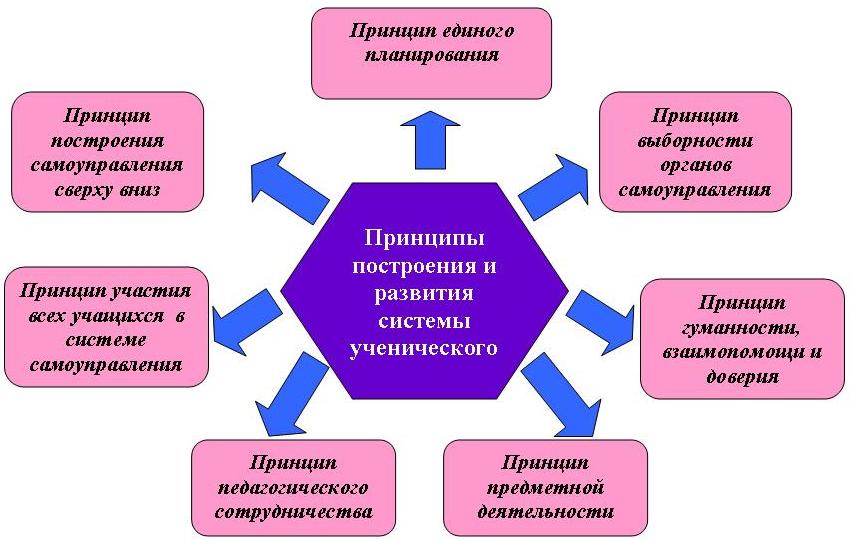 Сегодня именно от школы в огромной степени зависит, приобретут ли учащиеся «базовый набор социальных компетенций» - станут ли они полноценными гражданами или же окажутся неприспособленными к жизни в обществе. Ученическое самоуправление вносит свою лепту в приращение позитива в школьном коллективе, продвижение на пути демократизации школьной жизни и, таким образом, реально может повлиять на изменение облика школы.Результат:1. Работу школьного ученического самоуправления за истекший год можно признать удовлетворительной.Проблемное поле: 1. Нет печатного органа самоуправления (школьная газета).2. Слабо организована деятельность ученического самоуправления по профилактике правонарушений.Возможные пути преодоления недостатков:1. Сделать жизнь в классе открытой, и через информационные листы класса, через сайт школы, 1 раз в месяц освещать свои экскурсии, праздники, классные часы.2. Внести в план работы  Союза Старшеклассников конкретных мероприятий по профилактике правонарушений. 9. Дополнительное образование В школе были  определены следующие цель и задачи развития дополнительного образования как:Цель дополнительного образования: обеспечение реализации прав учащегося на получение дополнительного образования в соответствии с его потребностями и возможностями.Задачи:обеспечить благоприятные условия в освоении общечеловеческих социально-культурных ценностей, предполагающих создание оптимальной среды для воспитания и обучения детей, укрепления здоровья, личностного и профессионального самоопределения и творческого труда детей в возрасте от 6 до 18 лет;ориентировать ребенка на максимальную самореализацию личности;организовать обучение и воспитание в соответствии с возрастными и психологическими особенностями детей.В этом учебном году учащиеся нашей школы по-прежнему  имеют возможность, посещать как школьные кружки, детские творческие объединения, так и кружки организованные учреждениями дополнительного образования и реализуемые на базе нашей школы по следующим направленностям:художественно-эстетическая («Соловушка», «Юный художник», «Рукодельница», «Волшебная кисть», ДШИ, «Вместе с книгой мы растем», СЦБС)эколого-биологическая  («Человек и его здоровье», «Зеленая планета», «Юные исследователи природы»)естественнонаучное («Узнаем сами», «Учимся создавать проект», «Информашка», ФГОС , «Информационная поддержка школьного сайта», «первые шаги в астрономии», «Удивительная астрономия», «РешайКа», «Презентация может все», «Всезнайка»)туристко-краеведческое  («КЛИО»)спортивно-оздоровительное  (ОФП, «Волейбол», «Секция бадминтона», «Секция легкой атлетики» СДЮСШОР)Данные программы лицензированы службой по контролю в области образования Калининградской области.Физкультурно-спортивная направленность реализуется за счет организованной внеклассной работы учителей физической культуры школы, тренерами-преподавателями СДЮСШОР. Режим занятий был обусловлен спецификой дополнительного образования в школе: занятия проводятся во второй половине дня  после окончания предметов учебного цикла. Формы занятий кружков разнообразные: беседы, игры,  экскурсии,  и др. Отчетные и итоговые занятия  проводятся в форме тематического тестирования, анкетирования, выставки, концерта,  открытого мероприятия или выездного модуля.В системе единого воспитательно-образовательного пространства школы работа по дополнительному образованию в 2013-2014 учебном году была направлена на выполнение задач по дальнейшему обеспечению доступных форм занятости учащихся во внеурочное время с учетом их индивидуальных особенностей.Результат:1. Увеличение занятости детей во внеурочное время.2. Рост творческой активности учащихся.Проблемное поле:1. Отсутствие кружков технической направленности.Возможные пути решения проблем:1. Повысить качество предоставления дополнительных услуг за счет повышения методической и профессиональной подготовки педагогов.Предоставляется отдельный анализ внеурочной деятельности10. Организация летнего труда и отдыха учащихсяЛетняя занятость учащихся МБОУ СОШ №3В июне и июле месяце в школе работает оздоровительный лагерь с дневным пребыванием. Необходимо отметить работу начальника лагеря Бенко С.И. – 1 смена, Молоденковой А.И. – 2 смена, воспитателей Говорун О.Ю., Махниборода О.Ю., Яковлеву Г.Ф., Малкову М.А., Михайлык Т.В., Гречную С.В.- школьного медицинского работника. В летний период учащиеся работали в трудовых бригадах по благоустройству школьного двора. Работали на пришкольном участке.В летние месяцы с целью оздоровления учащихся были организованы однодневные выезды к Балтийскому морю, проведены экскурсии выходного дня, походы. В течение лета на территории школьного двора ребята посещали спортивную площадку, работа которой заслуживает удовлетворительной оценки.В 2013-2014 учебном году на территории школы было установлено спортивное оборудование по инициативе депутата Калининградской областной Думы С.Ю. Юспина, но оно еще не принято в эксплуатацию. Результат:1. Дети имеют возможность оздоровиться в школе, в загородном лагере.2. Трудные подростки трудоустраиваются, имеют возможность заработать и не остаются безнадзорными.3. Производственная бригада выполняет большой объем работ по подготовке школы к новому учебному году и благоустройству территории школы.Проблемное поле:1. Нежелание некоторых трудных подростков трудоустраиваться. Возможные пути решения проблем:1. Воспитательная работа с трудными подростками по привлечению их к организованному летнему отдыху, к участию в трудовых бригадах.11. Работа классных руководителейВ 2013-2014 учебном году всего работало 17 классных руководителей. Анализ и изучение работы классных руководителей с классным коллективом показал, что деятельность большинства классных коллективов направлена на реализацию общешкольных и социально значимых задач.    	В своей работе с учащимися классные руководители  применяют различные формы воспитательной работы:словесно-логические формы – убеждение,  беседы, собрания, линейки,     дискуссии,  обсуждение проблемы класса и личных проблем; образно-художественные формы – совместное эстетическое переживание (спектакль, концерт, праздник, конкурс).трудовые формы – различные виды работ в школе (уборка в классе, дежурство, трудовые десанты).Основной целью МО классных руководителей является  совершенствование форм и методов воспитания через повышение мастерства классного руководителя. Методическое объединение классных руководителей  в 2013-2014 учебном году  работало над темой « Развитие профессиональной компетентности классного руководителя, как фактор повышения качества воспитания в условиях реализации ФГОС».Основными задачами являлись:Создание условий для педагогического мастерства, совершенствования работы каждого классного руководителя.Координирование планирования, организации и педагогического анализа воспитательных мероприятий классных коллективов.Изучение и обобщение интересного опыта работы классных руководителей.Совершенствование работы в рамках методической недели классных руководителей.Оказание помощи классным руководителям при подготовке, проведении и анализе общешкольных мероприятий, коллективных творческих дел.В МБОУ СОШ №3  в 2013-2014 учебном году было 17 классов-комплектов и соответственно 17 классных руководителей. Из них 7 классных руководителей в начальных классах, 8 классных руководителей в среднем звене и 2 классных руководителя в старшем звене.По результатам аттестации 6 человек имеют высшую квалификационную категорию, 11 человек имеют первую квалификационную категорию. Методическое объединение классных руководителей возглавляла учитель высшей квалификационной категории Махниборода О.Ю.В течение учебного года работа МО велась по следующим направлениям:Воспитание духовно-нравственного, ответственного, инициативного и компетентного гражданина России;Разработка индивидуально-ориентированных форм и способов воспитательного взаимодействия;Формирование ценностного отношения к человеку, к природе и окружающей среде;Патриотическое и эстетическое воспитание учащихся;Сохранение и укрепление здоровья.В течение 2013-2014 учебного года было проведено 5 заседаний МО классных руководителей, на которых рассматривались следующие вопросы:Принятие плана работы МО классных руководителей на 2013-2014 учебный год.Утверждение методических тем самообразования классных руководителей плана-графика открытых мероприятий.Занятость обучающихся  в урочное и внеурочное время, а также организация каникулярной занятости обучающихся школы.Организация работы классных руководителей по профилактике правонарушений.Взаимопосещение мероприятий МО с целью обмена опытом по темам самообразования.Анализ воспитательной деятельности классных руководителей за год.Перспективное планирование воспитательной работы на следующий учебный год.Заседания классных руководителей проходили в различных формах методического объединения:Методические семинары;Заседания;Общешкольные мероприятия;Консультации.В соответствии с выбранными направлениями и формами воспитательной работы школы, каждый классный руководитель составил индивидуальный план воспитательной работы с классом. 	Воспитательные планы  классных  руководителей были рассмотрены и утверждены зам.директора по ВР Романенковой Г.Н.Анализ воспитательной деятельности классных руководителей показал, что работа большинства классных коллективов направлена на реализацию общешкольных и социально-значимых задач. Основной составляющей воспитательной работы классных коллективов является активное участие классов в общешкольных мероприятиях: Урок Мира, декада «Внимание, дорога!», День пожилых людей, День Учителя, конкурс творческих работ по теме «Космос-человечеству!», посвящение в первоклассники, пятиклассники; неделя толерантности, фестиваль национальных культур, конкурс «Новогодние фантазии», подготовка открыток для инвалидов и ветеранов, конкурсная музыкальная программа «Новогоднее поздравление», конкурс инсценировок «Песни военных лет», выставка-галерея «Милой мамочки портрет!», подготовка концерта для бывших учителей школы, участие в акции «Выбираем жизнь», неделя добра «Мы вместе создаём наше будущее», мероприятие ко Дню Победы, конкурс «Мисс Весна!»,торжественные мероприятия по поводу вручения аттестатов.Классные руководители нашей школы хорошо владеют активными формами и методами организации воспитательного процесса в школе и классе. В течение учебного года классные руководители с классами принимают активное участие в акциях «Школа-дом-родители», «Давайте жить дружно», «Забор толерантности», «Письмо маме», «Я выбираю спорт как альтернативу пагубным привычкам», «За здоровый образ жизни», «Доброе утро, ветеран»; экологических субботниках, конкурсах рисунков «Здоровое питание - здоровые школьники», диспутах «Нет прав, нет обязанностей»,  принимают участие в турнире по интеллектуальным играм «Что? Где? Когда?», Согласно плану школы все классные руководители работали над повышением педагогического мастерства и участвовали в проведении методической декады  по воспитательной работе с основой на тему школы «Системно-деятельностный подход к обучению как средство реализации ФГОС второго поколения». В ходе методической декады были проведены следующие открытые внеклассные мероприятия:Кл.	час «Зимние. Олимпийские. Твои», кл.рук. Молодёнкова А.И.Кл.	час «Сочи – 2014», кл.рук. Скворцова С.И.Кл. 	час «Олимпиада Сочи-2014», кл. рук. Шуркова Е.Л.Кл. 	час «Встречаем Олимпиаду», кл. рук. Попова Л.Ф.Кл.	час «Мой любимый вид спорта», кл.рук. Шагрова А.А.Кл. 	час «Формула здоровья», кл. рук. Бохан С.В.Кл. 	час «Герои Олимпиады, живущие в Калининградской области», кл. рук. Нетесова Н.А.Кл.	час «Герои Олимпиады». Кл. рук. Дедюхина В.В.Игра-путешествие «Олимпийский лабиринт», кл. рук. Бенко С.И.Игра «сильные, смелые, ловкие», кл. рук. Яковлева Г.Ф.Игра «Рыцарский турнир», кл. рук. Малкова М.А.Кл. 	час «Олимпийские игры-2014», кл. рук. Махниборода О.Ю.Кл. 	час «Слагаемые формулы успеха», кл. рук. Гордеева О.Ю.Игра-конкурс « Здоровым будешь, всё добудешь!», кл. рук. Поротикова Г.И., Савенкова Т.А.Наибольший интерес вызвали внеклассные мероприятия следующих учителей: Бенко С.И., Махниборода О.Ю., Нетесова Н.А., Гордеева О.Н., Говорун О.Ю., Поротикова Г.И., Яковлева Г.Ф. Молодёнкова А.И.Проведение методической декады говорит о полезности открытых уроков, мероприятий, а также желании большей части педагогов  совершенствовать свою педагогическую деятельность путём знакомства с опытом работы коллег. А также особого внимания заслуживает итоговое выступление учителей (Нетесова Н.А., Гордеева О.Н., Бенко С.И., Яковлева Г.Ф.), которые охотно поделились опытом работы по проведению открытых внеклассных мероприятий. Хочется отметить, что участие классов во всех общешкольных мероприятиях  помогает классным руководителям заполнить досуг детей интересными и познавательными. Весёлыми и развлекательными классными мероприятиями.Хочется отметить серьёзный подход каждого учителя к организации воспитательной работы в своём классе.Малкова М.А., Савенкова т.А. в этом учебном году проделали большую работу по адаптации учеников 1 классов к условиям школьной жизни. Особое внимание уделялось правилам поведения в школе, на переменах и уроках, безопасности детей на улице. Наиболее яркими стали мероприятия «Посвящение в первоклассники», проект «Моя первая книга» (уч. Савенкова Т.А.).Яковлева Г.Ф., Попова Л.Ф., Махниборода О.Ю., Шуркова Е.Л., Бенко С.И.  уделяли внимание духовно-нравственному воспитанию учащихся  посредством цикла воспитательных мероприятий «Фестиваль национальных культур», «Космос-человечесву!», «Урок Мужества», «Традиции семьи», «Доброта спасёт мир».Молодёнкова А.И. продолжила работу по развитию любознательности. Познавательными и необычными были проведены классные часы «Будьте вежливы», «В мире книг и журналов».Поротикова Г.И., Шагрова А.А. развивали творческую активность своих воспитанников, создавая условия для реализации их потенциала.Нетесова Н.А. большое внимание уделяла формированию классного коллектива и культуре общения среди одноклассников. В течение учебного года Наталья Александровна провела цикл мероприятий, посвящённых сплочению классного коллектива.Гордеева О.Н., Говорун О.Ю. уделяли большое внимание нравственному воспитанию школьников. Совместно с другими классами были составлены  и проведены учебные и творческие проекты. Бохан С.В. строила свою воспитательную работу с классом по воспитанию ответственности за порученное дело и чувства долга среди членов классного коллектива. Бохан С.В. уделяла особое внимание классным часам и профилактическим беседам по теме «я в мире профессий», « Традиции семьи».Дедюхина В.В., Скворцова С.А. уделяли особое внимание формированию у учащихся гражданско-патриотических качеств, развитие положительных общечеловеческих качеств: взаимовыручка, толерантность; а также провели работу по профориентации выпускников 11 класса.Анализ деятельности классных руководителей  за 2013-2014 учебный год показывает, что их профессиональное мастерство имеет достаточно высокий уровень. Практически все педагоги, за исключением одного (Шуркова Е.Л.) имеют многолетний опыт работы в роли классного руководителя. Педагоги владеют активными формами и способами организации воспитательного процесса, имеют высокую теоретическую и методическую подготовку в целеполагании, планировании, организации и анализе воспитательной работы. Следуя рекомендациям методического объединения, классные руководители вели Дневники наблюдений за  учащимися, требующими индивидуальной работы. Также на каждого были  заведены индивидуальные карты обучающихся, в которых отражены сведения об обучающемся и его семье, анализировалась  учебная и воспитательная работа, своевременно по итогам полугодия были даны рекомендации и сделаны выводы. К сожалению, в школе наблюдается рост правонарушений, поэтому следует уделить внимание этому виду работы.В течение учебного года классные руководители активно вовлекали семьи учащихся в проведение мероприятий класса и школы. Реализация направлений воспитательной работы классными руководителями4 – реализуется полностью 3 – реализуется удовлетворительно2  - реализуется частично1 – не реализуетсяРезультат: Анализируя работу МО классных руководителей за 2013-2014 учебный год, можно считать работу классных руководителей  удовлетворительной. Проблемное поле:Западает работа по трудовому, экологическому воспитанию, ученическому самоуправлению.Отсутствие мониторинга воспитательной деятельности в классах.Формальное отношение к составлению планов индивидуально-профилактической работы с обучающимися.Слабое использование возможностей классных часов.Возможные пути преодоления недостатков:Спланировать единый классный час.Заслушивать классных руководителей с отчетами по профилактике правонарушений, выполнения планов воспитательной работы.МО классных руководителей разработать комплект необходимых методических рекомендаций по мониторингу уровня воспитанности обучающихся.Разработать положение о конкурсе Лучший классный руководитель, Лучший класс.В течение учебного года контролировались следующие аспекты воспитательной деятельности:Планирование работы классных руководителей.Организация досуга учащихся  во внеурочное время,  посещение ими кружков, клубов, секций.Работа по профилактике случаев безнадзорности учащихся, совершения ими правонарушений и преступлений.Подготовка и проведение классных часов и внеклассных воспитательных мероприятий.Педагогическая поддержка детской инициативы и самодеятельности, работа органов ученического самоуправления.Соблюдение, сохранение и развитие традиций школьной жизни.Взаимодействие педагогов и родителей учащихся.Организация летнего труда и отдыха.Обеспечение готовности выпускников к жизненному и профессиональному самоопределению.Результаты контроля были представлены:-на совещаниях при директоре;-на заседаниях МО классных руководителей;-на педагогических советах.Выводы: Исходя из анализа воспитательной работы, необходимо отметить, что в целом поставленные задачи воспитательной работы в 2013-2014 учебном году можно считать решенными. На основе тех проблем, которые выделились в процессе работы, можно сформулировать задачи на будущий учебный год:продолжить работу по повышению научно-теоретического уровня педагогического коллектива в области воспитания детей в свете деятельности школы по ФГОС (администрация, ШМО, самообразование);создать рабочую группу для  разработки общих критериев оценки воспитательной деятельности – мониторинг воспитанности и социализации – критерии качества (ШМО классных руководителей, администрация;разработать алгоритм анализа проведенного мероприятия (МС школы);раз в четверть проводить совместные заседания руководителей ШМО для планирования общих мероприятий (МС школы);внести изменения в критерии стимулирования учителей для активизации работы западающих направлений (экология, трудовое обучение, ученическое самоуправление);провести обучающие семинары по изучению требований ФГОС по формированию личностных достижений в урочной и внеурочной деятельности (руководители ШМО).СентябрьПраздник "День знаний" (1-11 классы)Праздник Первого звонка (1классы)День ЗдоровьяОктябрьДень самоуправления, посвященный Дню учителя НоябрьДень народного Единства. День материДекабрьСпортивный праздник «Папа, мама и я – спортивная семья»Новогодние мероприятияЯнварьСвяточная неделяФевральМасленица (1-4 классы)День защитников ОтечестваМартМероприятия ко дню 8 мартаАпрельЭкологическая акция "Чистая школа, чистый город "День ЗдоровьяМайВахта памятиПоследний звонок (9, 11 классы)День семьиИюньВыпускной вечерПоказатели
воспитанностиОтветственное отношение к учениюОтношение к общественно полезному труду, трудолюбиеДолг и ответственностьПоказатели
воспитанностиДисциплинированностьКоллективизм и товариществоДоброта и отзывчивостьПоказатели
воспитанностиЧестность и правдивостьБережливостьПростота и скромностьФормируемые компетенции/мероприятияРодина, гражданин, долгТруд, профессия, компетентностьЗнание, наука, культураТолерантность, взаимопониманиеЗакон, правила, самоуправлениеЦенности, правила, моральКоммуникация, сотрудничествоЗдоровье, безопасность, ЗОЖЭкологическое мышление и экологическая культураСемейные ценности и ролиМировая культура, эстетикаШкольный уклад. Социальная среда развитияПедагогическая компетентность родителейитогоДень Знаний211122100212116Экологическая акция221111212101116День Здоровья110121221001012Фестиваль национальных культур222222211222224№ п/пНаименование мероприятияОжидаемый результат1.Фестиваль национальных культур- расширение знаний о традициях, самобытности народа;- формирование у детей толерантных этнокультурных установок, воспитание культуры мира и согласия2.Конкурс рисунков и эссе, литературная гостиная«У подвига нет национальности»Акция «Доброе утро, ветеран!»- формирование у учащихся культуры сотрудничества, сотворчества в урочной и внеурочной деятельности, повышение коммуникативной культуры школьников;- развитие интереса к истории своей страны;- приобщение к общечеловеческим ценностям;- формирование гражданской ответственности 3.Общешкольное мероприятие«Единство разных»- формирование гражданского самосознания, осознанного нравственного поведения;- уважение и к ценностям разных этнокультур их самобытности4.Проект «Гражданин», посвященный Дню Конституции- формирование чувства личной ответственности за свою гражданскую позицию;- повышение мотивации в изучении социальной жизни;- усвоение понятий свобода, ответственность, выбор5.Круглый стол для родителей учащихся-мигрантов, совместно с ОСПН, УФМС по правам и обязанностям- повышение правовой грамотности населения- решение наиболее значимых вопросов- информирование о социальных службах, оказывающих помощь социально незащищенным слоям населения№ п/ппоказатели2009-2010  учебный год2010-2011 учебный год2011-2012 учебный год2012-2013учебный год2013-2014 учебный год1.Учащиеся, находящиеся в социально-опасном положении182118762.учащиеся, состоящие на школьном учёте2319169113.учащиеся, состоящие на учёте  в ПДН ОВД1595034.учащиеся, состоящие на учёте в КДН и ЗП1497145.Количество правонарушений, совершённых учащимися МОУ СОШ № 3 и зарегистрированных в ОВД СГО21222Декабрь 2013 г.Декабрь 2013 г.Май  2014 г.Май  2014 г.Количество учащихся, состоящих на учете в КДНиЗП, ПДН за совершенные преступленияКол-во учащихся совершивших повторное преступление/в том числе в состоянии алкогольного опьяненияКоличество учащихся, состоящих на учете в КДНиЗП, ПДН за совершенные преступленияКол-во учащихся совершивших повторное преступление/в том числе в состоянии алкогольного опьянения30/030/0ФИОклассСостоят на учетеЗанятостьЗанятостьЗанятостьФИОклассСостоят на учетеиюньиюльавгуст1Хаданович Никита Александрович3бКДНиЗПВнутришкольный учетПришкольный лагерьПришкольный лагерьЗагородный лагерь от ОСПН2Тишук Владислав Владимирович2аКДНиЗПВнутришкольный учетПришкольный лагерьПришкольный лагерьЗагородный лагерь3Тихомиров Сергей Сергеевич8бКДНиЗПВнутришкольный учетРабота в школьной ремонтной бригадеТрудовая бригада от ОСПНОтдых с родителями4Шаден Эмиль Жанович8бАсоциальная семьяКДНиЗПВнутришкольный учетМалозатратный лагерьСамостоятельное трудоустройствоОтдых с родителями5Парфенов Андрей Александрович9бАсоциальная семьяКДНиЗПВнутришкольный учетСдача экзаменовПоступление в СУЗОтдых с родителями6Коровяков Илья Алексеевич7аВнутришкольный учетРабота в школьной ремонтной бригадеТрудовая бригада от ОСПНОтдых с родителями7Кирьянов Олег Алексеевич3бАсоциальная семьяКДНиЗПВнутришкольный учетПришкольный лагерьЗагородный лагерьОтдых с родителями8Никоненко Елизавета Сергеевна6бАсоциальная семьяКДНиЗПВнутришкольный учетЛагерь при СДЮСШОРЛагерь при СДЮСШОРОтдых с родителями9Космакова Виктория Витальевна1бАсоциальная семьяКДНиЗПВнутришкольный учетПришкольный лагерьЛетний лагерь при ДШИОтдых с родителями10Алферов Данила Андреевич4аАсоциальная семьяКДНиЗПВнутришкольный учетЛагерь при центре«Доверие»Загородный лагерьОтдых с родителями11Осокин Виктор Алексеевич7аВнутришкольный учетМалозатратный лагерьОтдых с родителямиОтдых с родителямиНазвание мероприятияМесто проведения мероприятияЧисло и время проведения мероприятияТоржественный митинг к 25-летию вывода войск из Афганистана(6а и 6б класс)Памятный знак на ул. Советская15.02.2014 г.12-00Встреча с ветеранами Афганской войны(8а класс)Библиотека г. Светлого15.02.2014 г.13-00Конкурс рисунков, посвященный Дню защитника Отечества(1-7 класс)Школьный и Муниципальный этап10.02 – 20.02.2014 г.Урок мужества, посвященный Дню победы Красной Армии над кайзеровскими войсками Германии (1918 г.) - Дню защитников Отечества(совместно с Советом ветеранов г. Светлого) (1-11 класс)Актовый залКлассные кабинеты21 февраля 2014 г.12-00Городской конкурс по военно-прикладным видам спортаМАУК «КМЦ»22.02.2014 г.Рыцарский турнир, посвященный Дню защитника Отечества, 1б классТурнир «Сильные, смелые, ловкие!», 2а классКлассные кабинеты19.02.-20.02По расписанию классных часовКонкурс инсценированной песни военных лет(1-11 класс)Актовый зал21.02.201413-00Круглый стол «Я бы в армию пошел…», спортивные состязания с представителями воинской части(9-11 класс)Актовый зал19.02.201414-00(по согласованию с командиром части)датамероприятиеклассответственныеапрельСверка списков ветеранов ВОВ, блокадников, вдов ветеранов, тружеников тыла, малолетних узников.9-11 классБохан С.В.Кузьмина Л.С.Дедюхина В.В.Скворцова С.А.Романенкова Г.Н.апрельПроект «Потомки победителей. Кто они?» (мини-сочинения, фоторепортажи, презентации, т.д.)1-11 классКлассные руководителиУчителя литературы, духовно-нравственных дисциплин, библиотека08.04 - 07.05Оформление выставки боевых листовок, посвященных событиям апреля 1945 года на территории Калининградской области. Конкурс рисунков, фотографий «Была война…»5-11 класс1-4 класс5-11 классКлассные руководителиЯсюкевич А.А.Дудина Н.Л.Кариневская И.Л.Первая неделя маяУборка территории памятника З.Космодемьянской4 «А», 10 «А»Бенко С.И.Дедюхина В.В.4-7 маяПриглашение ветеранов на уроки Памяти, на литературно-музыкальную программу в честь 9 мая.5 - 11 классКлассные руководители7-8 маяПоздравление на дому ветеранов, которые не могут придти в школу. Акция «Доброе утро, ветеран!»7-8 классГордеева О.Н.Говорун О.Ю.Нетесова Н.А.2-4 маяПодготовка поздравлений и приглашений на урок Памяти и праздничную программу.7 классНетесова Н.А.До 8 маяПодготовка литературно - музыкальной программыУчастники программыДедюхина В.В.Махниборода О.Ю.Яковлева Г.Ф.Попова Л.Ф.Михайлык Т.В.Романенкова Г.Н.8 маяПодготовка чаепития для ветеранов.8 классыЛукьянчикова Е.М.Гордеева О.Н.Говорун О.Ю.8 маяПодготовка аппаратуры, актового зала и уборка в нем после концерта11 «А» классСкворцова С.А.8 маяВстреча ветеранов, сопровождение по школеДежурный классКлассный руководитель8 маяЕдиный урок Памяти. Написание сиквейна: «9 мая», «Победа», «День Победы»1-11 классКлассные руководители8 маяОформление выставки сиквейнов, фоторепортажМотуз Ю.А.Союз старшеклассников8 маяМитинг около памятника З. Космодемьянской1-4 классыКлассные руководителиРоманенкова Г.Н.9 маяУчастие в городском параде Победы 1-11 классКлассные руководителиДо 12 маяРазмещение информации о проведенных мероприятиях на школьном сайтеРоманенкова Г.Н.Нетесова Н.А.27 январяДень снятия блокады города Ленинграда (1944 г.)23 февраляДень победы Красной Армии над кайзеровскими войсками Германии (1918 г.) - День защитников Отечества9 апреляДень освобождения Кенигсбеога18 апреляДень победы русских воинов князя Александра Невского над немецкими рыцарями на Чудском озере (Ледовое побоище, 1242 г.)9 маяДень Победы советского народа в Великой Отечественной войне 1941 - 1945 годов (1945 г.)22 июняДень начала Великой Отечественной войны (1941 г.)8 сентябряДень Бородинского сражения русской армии под командованием М.И. Кутузова с французской армией (1812 г.)11 сентябряДень победы русской эскадры под командованием Ф.Ф. Ушакова над турецкой эскадрой у мыса Тендра (1790 г.)21 сентябряДень победы русских полков во главе с великим князем Дмитрием Донским над монголо-татарскими войсками в Куликовской битве (1380 г.)7 ноябряДень освобождения Москвы силами народного ополчения под руководством Кузьмы Минина и Дмитрия Пожарского от польских интервентов (1612 г.)1 декабряДень победы русской эскадры под командованием П.С. Нахимова над турецкой эскадрой у мыса Синоп (1853 г.)5 декабряДень начала контрнаступления советских войск против немецко-фашистских войск в битве под Москвой (1941 г.)24 декабряДень взятия турецкой крепости Измаил русскими войсками под командованием А.В. Суворова (1790 г.)датаурокмероприятиеклассклассный руководитель12.02.147Кл.час «Зимние. Олимпийские. Твои»5аМолоденкова А.И.14.02.146Кл.час «Сочи – 2014»11аСкворцова С.А.14.02.146Кл.час «Олимпиада Сочи – 2014»3бШуркова Е.Л.14.02.146Кл.час «Встречаем олимпиаду»2бПопова Л.Ф.14.02.147Кл.час «Зимние. Олимпийские. Твои»9бКузьмина Л.С.15.02.1420.02.147Кл.час «Мой любимый вид спорта»6бШагрова А.А.15.02.147Кл.час «Формула здоровья»9аБохан С.В.20.02.147Кл.час «Герои Олимпиады, живущие в Калининградской области»7аНетесова Н.А.17.02.146Кл.час «Герои Олимпиады»10аДедюхина В.В.18.02.147Кл.час «Зимние олимпийские виды спорта»8бГоворун О.Ю.19.02.146Игра-путешествие «Олимпийский лабиринт»4аБенко С.И.19.02.146«Сильные, смелые, ловкие»2аЯковлева Г.Ф.20.02.145«Рыцарский турнир»1бМалкова М.А.21.02.146Кл.час «Олимпийские игры – 2014»3аМахниборода О.Ю.21.02.147Кл.час «Слагаемые формулы успеха»8аГордеева О.Ю.27.02.1420.02.146Игра-конкурс «Здоровым будешь, все добудешь!» 6а1аПоротикова Г.И.Савенкова Т.А.№ п/пкласстематика классного часапериод проведения1.1-4Мои близкие и родные люди.ноябрь2. 1-4Моя семья вместе - так и душа на месте.декабрь-январь3.1-4Родной очаг.март-апрель45-7Моя родословная. Составление генеалогического древа.ноябрь-декабрь5.5-7Храни огонь родного очага!март-апрель6.8-11Когда в сердце разгорается любовь.ноябрь-декабрь7.8-11Любовь родителей к детям. Любовь детей к родителям.январь-февраль8.8-11Жизнь в браке?март-апрельвремя проведениятемаклассответственныйоктябрь-ноябрь1. Социализация ребенка. Роль семьи и школы2. Правовая и экономическая защита личности ребенка.3.Вакцинация. Диспансеризация. Профилактика вирусных заболеваний.  1-11Романенкова Г.Н.педагог-психологКДНиЗПФельдшер школы декабрь-январь1. Школа в реализации нового Закона об образовании2. Подготовка к сдаче ГИА и ЕГЭ.1-89-11Зам.директора по ВР Романенкова Г.Н.Зам.директора по УВРГордеева О.февраль-март1. Профессиональная ориентация и выбор профессии.2. Правовой всеобуч3. Встреча с представителем православной церкви (выбор модуля по ОРКСЭ).9-115-81-4Женатов Н.А. «Кадры»Представители ОПСН и КДН,ПДНРоманенкова Г.Н.апрель-май1. О ходе подготовки к государственной итоговой аттестации.2. Летняя занятость.  Безопасность поведения детей в различных чрезвычайных ситуациях.9-111-11директор школы Ракович Л.В.Зам.директора по ВР, педагог-психолог Романенкова Г.Н.время проведениятемаклассответственныйоктябрь-ноябрьПрежде всего - мы родители. Психология общения.1-11педагог-психологРоманенкова Г.Н.декабрь-январьЗависимость и созависимость. Как воспитать самостоятельность.1-11педагог-психологРоманенкова Г.Н.февраль-мартПоощрение и наказание. 1-11педагог-психологРоманенкова Г.Н. апрель-майЧто такое родительская ответственность. Чтобы лето не прошло мимо.1-11Представители ПДН, КДН, ОСПНЗам.директора по ВР, педагог-психолог Романенкова Г.Н.занятостьиюньиюльавгустПришкольный оздоровительный лагерь85 человек25 человекМалозатратный 
эколого-трудовой лагерь10 человекТрудовые бригады6 человек5 человекИндивидуальная трудовая занятость7 человек9 человек7 человекЗагородные летние 
оздоровительные лагеря11 человек17 человек9 человекОрганизованный отдых 
с родителями62 человека78 человек56 человекаЗа пределами области5 человек11 человек10 человек№№ п/пнаправлениеСубъективная оценка (по количеству проведенных мероприятий)1духовно-нравственное, нравственно-правовое  воспитание42профилактика правонарушений33гражданско-патриотическое воспитание44трудовое, экологическое воспитание25ученическое самоуправление26интеллектуально-познавательное37художественно-эстетическая деятельность, культурологическое воспитание38спортивно-оздоровительное, формирование ЗОЖ49работа с семьей, профилактика социального сиротства310внеурочная деятельность4